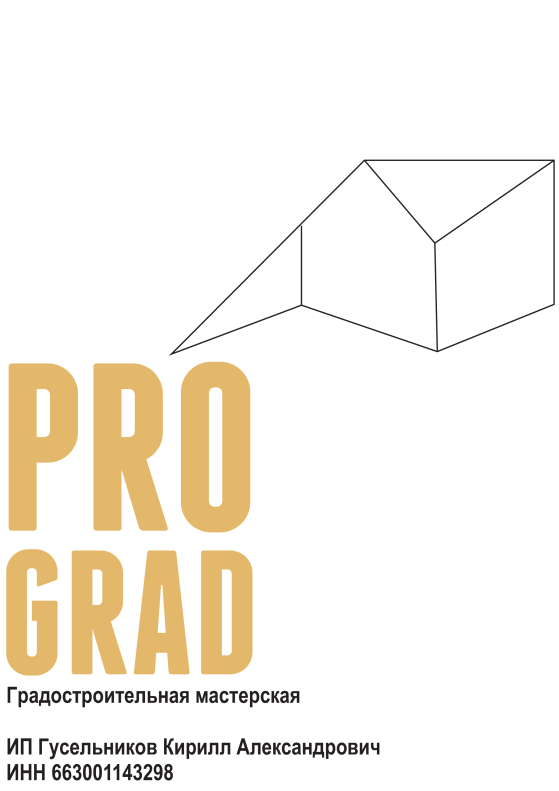 ДОКУМЕНТАЦИЯ ПО ПЛАНИРОВКЕ ТЕРРИТОРИИ СЕЛА ШАЙДУРИХАНевьянский городской округКнига 1. Положения о размещении объектов капитального строительства и характеристик планируемого развития территорииЕкатеринбург, 2017Заказчик: Администрация Невьянского городского округаДоговор: Муниципальный контракт от «27» июня 2017 №51-ЭА-17Исполнитель: Градостроительная мастерская «ПроГрад» ИП Гусельников Кирилл АлександровичАвторский коллективСостав проектаСостав документации по планировке территории села Шайдуриха Невьянского городского округа.ОглавлениеВведение	6Статья 1. Объекты жилого фонда	8Статья 2. Система социально-бытового обслуживания территории	9Статья 3. Система транспортного обеспечения и инженерной подготовки территории	10Статья 4. Система инженерного обеспечения территории	12Статья 5. Объекты капитального строительства федерального значения, размещаемые на территории	17Статья 6. Объекты капитального строительства регионального значения, размещаемые на территории	17Статья 7. Объекты капитального строительства местного значения, размещаемые на территории	17Статья 8. Инвестиционные объекты, размещаемые на территории	20Статья 9. Основные технико-экономические показатели.	21ВведениеПроект планировки и проект межевания территории (далее – Проект планировки) села Шайдуриха разработан в целях:повышения эффективности использования территорий села Шайдуриха, относящихся к категории земель «земли населенных пунктов»;обеспечения условий для комфортного и безопасного проживания населения села;выделения элементов планировочной структуры (кварталов, микрорайонов, иных элементов);установления границ земельных участков, на которых расположены объекты капитального строительства, а так же, границ земельных участков, предназначенных для строительства и размещения линейных объектов.Проектируемая территория находится в границах села Шайдуриха. Село Шайдуриха принадлежит к центральной системе расселения Невьянского городского округа и находится в 31 км к юго-востоку от административного центра города Невьянска, в 62 км от областного центра – города Екатеринбурга. Согласно данным предоставленным Администрацией Невьянского городского округа, Управлением населенными пунктами общая численность зарегистрированного населения по состоянию на 2017 год составляет 419 человек.Расчетный срок реализации Проекта планировки: 2017 – 2037 гг.Освоение территории предполагается осуществлять в 2 очереди строительства.Площадь подготовки Проекта планировки составляет 209,2 га. Площадь вычислена графическим способом.Расчетная численность населения: 1250 человек, в том числе:Существующее население – 854 человек (с учетом не зарегистрированного населения);Перспективное население на I очередь строительства – 220 человек;Перспективное население на II очередь строительства – 150 человек.Количество семей: 568 семьи, в том числе:Существующих семей – 388 семей;Перспективных семей на I очередь строительства – 100 семей;Перспективных семей на II очередь строительства – 80 семей.Количество малоэтажных жилых домов типа: 532 домов, в том числе:Существующих домов – 354 домов;Проектируемых домов – 180 домов (8 строящихся, 92 дома на I очередь строительства и 80 домов на II очередь строительства).Проектом планировки предполагается:Принятие следующих основных положений формирования планировочной структуры:Формирование, преимущественно прямоугольной сетки улиц с размещением кварталов индивидуальной жилой застройки. Площадь вновь формируемых земельных участков под ИЖС составит 10-15 соток;Формирование зоны общего пользования, в границах которой предусмотрено развитие инженерной инфраструктуры, улично-дорожной сети, организация тротуаров, пешеходных дорожек и благоустройства территории;Формирование общественно-делового центра и структуры повседневного культурно-бытового обслуживания населения;Формирование локальных промышленных и сельскохозяйственных зон;Установление границ красных линий (Предложение по установлению границ красных линий представлено на чертеже 9 «Разбивочный чертеж красных линий»).Определение 16 функциональных зон, представленных в таблице 1;Организацию централизованных систем газоснабжения, водоснабжения, водоотведения, реконструкция систем электроснабжения и связи;Размещение объектов инженерной инфраструктуры: трансформаторных пунктов (ТП), канализационно-насосных станций (КНС), газорегуляторных пунктов (ГРП);Организацию ливневой канализации;В границах села изменение статусов автомобильных дорог «г. Верхняя Пышма - г. Невьянск», III технической категории и «с.Шайдуриха – озеро Аятское», V категории на основную улицу сельского поселения, а также, создание транспортной связи между проектируемыми и существующими внешними автодорогами и населенным пунктом, что предусмотрено Генеральным планом Невьянского городского округа;Размещение административно здания с размещением в нем предприятия общественного питания;Реконструкция дома культуры;Размещения церкви;Размещение фельдшерско-акушерского пункта;Размещение общеобразовательного учреждения;Размещение физкультурно-оздоровительного комплекса;Размещение предприятий социально-бытового обслуживая;Размещение двух зданий пилорамы;Размещение пожарной станции;Организацию благоустройства территории с формированием тротуаров вдоль улично-дорожной сети, размещением площадок для отдыха взрослого населения, детских и спортивных площадок.Реализация представленного проектного предложения позволит получить показатели функционального зонирования, указанные в таблице 1.Планируемое функциональное зонированиеТаблица 1Примечание: * - Площадь функциональных зон вычислена графическим способом и может уточняться на этапе рабочего Проекта;** - В зону общего пользования включены территории, занятые пешеходными дорожками (тротуарами), объектами улично-дорожной сети, линейными объектами инженерной инфраструктуры, площадками под мусорные контейнеры,  растительностью вдоль улиц и дорог и т.д.Результаты разработки Проекта планировки и его основные технико-экономические показатели представлены в статьях 1-9 настоящего Положения о размещении объектов капитального строительства.Статья 1. Объекты жилого фондаПроектируемый жилой фонд на территории подготовки Проекта планировки предусмотрено сформировать за счет строительства 180 индивидуальных жилых домов усадебных типа.Общая площадь нового жилищного строительства – 18144,64м2.Общая площадь нового жилого фонда – 12701,25 м2.Параметры и характеристика объектов нового жилищного строительства представлена в таблице 2.Параметры и характеристика объектов нового жилищного строительстваТаблица 2Примечание: 1- площадь типового дома принята в размере 100 м2;2 - при расчете жилого фонда принят показатель процентного соотношения общей площади жилого дома к жилой площади в размере 70 %;3 - в проекте приняты к размещению одноэтажные индивидуальные жилые дома усадебного типа общей площадью 17420 м2, в том числе: 171 домов с площадью 100 м2; 5 домов с площадью 64 м2.Показатель жилищной обеспеченности индивидуальной застройки при реализации Проекта планировки на все очереди строительства составит 25,21 кв.м/чел.Статья 2. Система социально-бытового обслуживания территорииОбеспечение населения объектами социально-бытового обслуживания предполагается осуществлять:в реконструируемом здании, расположенном в центральной части проектируемой территории;за счет существующих объектов социально-бытового обслуживания, расположенных на территории города Невьянска, в случае, если данные объекты не имеют максимальной заполняемости и дополнительная нагрузка на данные объекты возможна;за счет проектируемых объектов, предусмотренных Генеральным планом города Невьянска.В рекреационных зонах проектируемой территории Проектом планировки предлагается разместить объекты некапитального строительства социально-бытового обслуживания, а именно плоскостные спортивные сооружения (корты, площадки, спортивные ядра).Общая площадь проектируемых плоскостных спортивных сооружений (корты, площадки, спортивные ядра) составит 3787,38 м2. Спортивные площадки показаны на графике укрупненным спортивным ядром, не разделяя по видам спорта. Деление по видам спорта и размещение той или иной площадки будет определяться потребностями жителей в процессе эксплуатации территории. Общее количество размещаемых площадок 15 штук.Проектом предусмотрено: реконструкция существующего здания дома культуры расположенного по ул. Ленина, 84; вынос администрации населенного пункта и фельдшерско-акушерского пункта из здания по ул. Бажова, 1а; размещение здания администрации с встраиваемым предприятием общественного питания на месте разрушенного по ул. Бажова; реконструкция здания по ул. Озерная, 10а, с размещением в нем фельдшерско-акушерского пункта; реконструкция здания по ул. Ленина, 128, с размещением в нем предприятия социально-бытового обслуживания; размещение здания церкви в центральной части населенного пункта по ул. Ленина; размещение здания школы по ул. Бажова; размещение физкультурно-оздоровительного комплекса со спортивными залами по ул. Бажова. Точные площади, объемы зданий и этажность, определяются на этапах рабочего проектирования данных объектов, на основании архитектурно-планировочных решения.Предложения по размещению объектов социально-бытового обслуживания представлено в таблице 3.Предложения по размещению объектов социального и культурно-бытового обслуживанияТаблица 3Статья 3. Система транспортного обеспечения и инженерной подготовки территорииНа территории проектирования предусмотрено создание системы транспортного обеспечения объектов капитального строительства и системы инженерной подготовки территории.Система транспортного обеспечения территории предполагает строительство и реконструкцию сооружений, указанных в таблице 4.Таблица 4Проектом планировки предлагается:Изменить статус участка автомобильной дороги «г. Верхняя Пышма - г. Невьянск», III технической категории, проходящего по территории села, на основную улицу населенного пункта. Изменить статус участка автомобильной дороги «с.Шайдуриха- озеро Аятское», V технической категории, проходящего по территории села, на основную улицу населенного пункта;Строительство северного объезда села Шайдуриха с организацией подъезда к населенному пункту на базе существующей дороги «г. Верхняя Пышма - г. Невьянск», согласно Генеральному плану Невьянского городского округа, с организацией транспортной связи села Шайдуриха с данной автомобильной дорогой.Улично-дорожная сеть проектируемой территории выполнена на основании предложений предусмотренных Генеральным планом Невьянского городского округа применительно к территории села Шайдуриха.В целях повышения связанности проектируемой территории с внешними автодорогами и улично-дорожной сети села Шайдуриха, Проектом планировки предлагается:Изменить статус участка автомобильной дороги «г. Верхняя Пышма - г. Невьянск», III технической категории, проходящего по территории села, на основную улицу населенного пункта. Изменить статус участка автомобильной дороги «с.Шайдуриха- озеро Аятское», V технической категории, проходящего по территории села, на основную улицу населенного пункта;Строительство северного объезда села Шайдуриха с организацией подъезда к населенному пункту на базе существующей дороги «г. Верхняя Пышма - г. Невьянск», согласно Генеральному плану Невьянского городского округа, с организацией транспортной связи села Шайдуриха с данной автомобильной дорогой.Сформировать улично-дорожную сеть (далее – УДС) проектируемой территории в соответствии с нормативными требованиями по ширине полотна проезжей части и ширине улиц в красных линиях;Сформировать новые жилые улицы в соответствии с проектной сеткой жилых кварталов с учетом формирования целостной транспортной структуры и удобных пешеходных и транспортных связей между жилыми кварталами на основании ранее разработанного Генерального плана села Шайдуриха;Организовать благоустройство вдоль улиц с размещением стационарного электрического освещения;Разместить вдоль основных и местных улиц 29 карманов для остановки мусоросборочной техники;Модернизировать существующую улично-дорожную сеть с целью приведения ширины красных линий и дорожного полотна к нормативным показателям;Предусмотреть асфальтирование всех улиц и дорог;Реконструировать существующий остановочный пункт с организацией на нем остановочного комплекса. Разместить остановочный пункт в обратном направлении с организацией на нем остановочного комплекса. Согласно СП 42.13330.2011 (в СП 42.13330.2016 не учтен данный пункт), для движения автобусов и троллейбусов на магистральных улицах и дорогах в больших, крупных и крупнейших городах следует предусматривать крайнюю полосу шириной 4 м; для пропуска автобусов в часы «пик» при интенсивности более 40 ед/ч, а в условиях реконструкции – более 20 ед/ч допускается устройство обособленной проезжей части шириной 8–12 м. В границах проекта планировки нет улиц и дорог, на которых движение автобусов боле 20-40 ед/ч. Расчетная скорость потока на основной улице не должна превышать 60 км/ч, из чего следует, что обустройство автобусной остановки полосами отгона не нужно. Согласно ПДД пункту 18.3 в населенных пунктах водители должны уступать дорогу троллейбусам и автобусам, начинающим движение от обозначенного места остановки. Водители троллейбусов и автобусов могут начинать движение только после того, как убедятся, что им уступают дорогу.Ликвидировать существующий деревянный пешеходный мост расположенный по улице Проектная 7, с дальнейшим размещением на его месте автомобильного моста.Организовать 1 регулируемый перекресток по улице Ленина с размещением светофоров на пересечении данной улицы и улицы Озерная согласно ОДМ 218.6.003-2011. В населенных пунктах с численностью жителей менее 10000 чел. значения интенсивности движения транспортных средств и пешеходов по условиям: интенсивность движения транспортных средств по дороге составляет не менее 420 ед./ч в обоих направлениях в течение каждого из любых 8 ч рабочего дня недели. Интенсивность движения пешеходов, пересекающих проезжую часть этой же дороги в одном, наиболее загруженном направлении, в то же время составляет не менее 105 пеш./ч. Расчет будет выполнен на следующей стадии проектирования, в результате чего местоположение светофоров будет уточнено;Организовать пешеходные переходы через автомобильные дороги в населенных пунктах через 200-300 м, с учетом сформировавшихся регулярных пешеходных потоков, расположением остановок маршрутных транспортных средств, объектов притяжения пешеходов согласно ГОСТ Р 52766-2007. Расчет будет выполнен на следующей стадии проектирования, в результате чего местоположение пешеходных переходов будет уточнено; Организовать на тупиковых проездах и подъездах к зданиям разворотные площадки габаритами не менее 12х15 м и длинной тупикового проезда не более 150 м.Проектные решения подлежат уточнению на этапах рабочего проектирования, выноса проекта на местность, межевания территории и т.д.Система инженерной подготовки территории предполагает строительство ливневой канализации открытого типа по лоткам вдоль проектируемой улично-дорожной сети. Водоотвод с территории проектирования решается по самотечному коллектору с последующим сбросом ливневых стоков в систему сбора хозяйственно-бытовых стоков. Перечень сооружений указан в таблице 5. Таблица 5Примечание:*- Количество и протяженность водоотводных и водопропускных труб определяется на этапах рабочего проектирования системы ливневой канализации, улично-дорожной сети и объектов капитального строительства. В связи с вышесказанным указана общая протяженность системы ливневой канализации с возможностью организации на ней данных сооружений.Статья 4. Система инженерного обеспечения территорииРазвитие инженерной инфраструктуры выполнено на основе архитектурно-планировочных решений Проекта планировки и расчетов по численности населения и общей площади жилищного строительства. На территории подготовки Проекта планировки предусмотрено создание следующих систем инженерного обеспечения объектов капитального строительства: электроснабжение, водоснабжение хозяйственно-питьевое, водоотведение хозяйственно-бытовых стоков, теплоснабжение, газоснабжение, средств связи. Системы инженерного обеспечения централизованного и децентрализованного типа.Распределение видов систем инженерного обеспечения по типам представлено в таблице 6.Таблица 6На территории подготовки Проекта планировки предусмотрено строительство инженерных сооружений, перечень которых приведен в таблице 7.Таблица 7Примечание: 1 - Протяженность инженерных сетей указана в границах проектирования и вычислена графическим способом;2 – Некоторые объекты инженерной инфраструктуры размещаются за границами подготовки Проекта планировки, но являются системами инженерного обеспечения проектируемого участка.ВодоснабжениеОсновным потребителем водных ресурсов на планируемой территории является жилая застройка. Проектируемая водопроводная сеть предназначается для централизованного хозяйственно-питьевого и противопожарного водоснабжения населения проектируемой территории, объектов общественного назначения, производственных предприятий.Предусмотрено подключение территории проектирования к централизованной системе хозяйственно-питьевого водоснабжения, запроектированной согласно Генеральному плану Невьянского городского округа применительно к территории села Шайдуриха (далее – Генеральный план). Станцию водоподготовки предлагается разместить в южной части населенного пункта возле действующей артезианской скважины. В связи с отсутствием на близлежащих территориях разведанных запасов подземных вод, нехватку воды предлагается покрывать за счет месторождения подземных вод «Светлый ключ» посредством системы магистральных водоводов. Подача воды будет осуществляться на вторую станцию водоподготовки, планируемую к размещению за границами с.Шайдуриха.Обеспеченность жилой, общественной и производственной застройки проектируемой территории централизованной системой водоснабжения на расчетный срок принята 100%.Пожаротушение территории подготовки Проекта планировки предусмотрено из системы хозяйственно-питьевого водоснабжения рассматриваемого района. Для этой цели на водопроводной сети предусматриваются пожарные гидранты. КанализацияПредусмотрено подключение территории существующей и проектируемой застройки к централизованной системе хозяйственно-бытовой канализации, запроектированной согласно Генеральному плану.Обеспеченность жилой, общественной и производственной застройки проектируемого района централизованной системой канализации на расчетный срок принята 100%.Схема канализации решается с учетом рельефа местности, характера планировки, размещения существующей и проектируемой застройки. По системе напорно-самотечных канализационных коллекторов стоки со всей территории населенного пункта через четыре канализационные насосные станции (КНС) отводятся на очистные сооружения, проектируемые за границами с.Шайдуриха. Генеральным планом предложено организовать единые канализационные очистные сооружения для 3 населенных пунктов: сел Шайдуриха, Кунара и Плотина, в 400 м к востоку от села Шайдуриха. Вид очистки стоков на очистных сооружениях – механический, биологический с иловыми площадками. Место выпуска условно-чистых вод с очистных сооружений: река Аять.ТеплоснабжениеУгольная котельная «Школьная», обеспечивающая теплом и горячим водоснабжением детский сад и секционный жилой дом, предлагается к реконструкции с учетом ее перевода на газ. Подача газа осуществится по проектируемому газопроводу высокого давления 0,6 МПа II категории.Теплоснабжение проектируемой общественной застройки предусмотрено от существующей котельной.Теплоснабжение общественных объектов, удаленных от котельной, предлагается от индивидуальных источников. Теплоснабжение сельхозпредприятий предусмотрено от автономных источников, расположенных на территории предприятий. В связи с газификацией населенного пункта планируется перевод существующих источников теплоснабжения на газ.Отопление всей индивидуальной жилой застройки предусматривается от индивидуальных газовых отопительных установок. Приготовление воды для целей горячего водоснабжения предполагается в индивидуальных газовых водонагревателях, размещаемых в каждом доме.ГазоснабжениеГазоснабжение территории выполнено, исходя из характера планировки и застройки, а также расположения перспективных потребителей. Газ планируется использовать на коммунально-бытовые нужды населения, на цели теплоснабжения.Распределение газа по территории подготовки Проекта планировки предлагается осуществлять по двухступенчатой схеме:первая - газопроводы высокого давления II категории – 0,6 МПа;вторая - газопроводы низкого давления.Данным проектом предусмотрена прокладка сетей газоснабжения высокого и низкого давления, способ прокладки – подземный; установка двух ГРП, один из них – за границами с.Шайдуриха.В ГРП осуществляется снижение давления газа до 3000 Па для подачи его в сети низкого давления. К газопроводам низкого давления подключается жилая и общественная застройка.Проектом предлагается оборудование всей жилой застройки газовыми плитами, индивидуальной жилой застройки – дополнительно водонагревателями и отопительными установками, работающими на газе.ЭлектроснабжениеЭлектроснабжение рассматриваемой территории обеспечить по сложившейся схеме – по воздушным линиям электропередачи 10 кВ от ПС 110/10 кВ «Киприно», расположенной в с.Конево.В связи с увеличением жилищного строительства, а также размещением новых объектов общественного назначения, Проектом планировки предлагается размещение двух трансформаторных пунктов (ТП). Все вновь проектируемые ВЛ 10 кВ предлагаются выполнить самонесущими изолированными проводами (СИП) на железобетонных опорах.Все существующие ТП на территории сложившейся застройки сохраняются. Предлагается вынос/перекладка участков воздушных линий 10 и 0,4кВ, проходящих в жилой застройке, в планируемый технический коридор улиц и проездов с учетом охранных зон (по мере застраивания территории).Электроснабжение новой застройки в сложившихся кварталах предусмотрено от существующих воздушных линий электропередачи 0,4 кВ с учетом их реконструкции (при необходимости).На перспективу возможно переключение части нагрузки от существующих ТП на новые ТП. Проектные решения по данному предложению будут разработаны на следующих стадиях проектирования специализированной организацией (по мере застраивания территории).Средства связиВ настоящее время ПАО «Ростелеком» предоставляет доступ к городской, внутризоновой и междугородней связи. Телефонная связь обеспечивается автоматическими телефонными станциями.Строительство новой АТСК на территории села нецелесообразно. Необходимо расширение емкости существующей АТСК при ее модернизации для обеспечения потребности населенного пункта стационарной связью. При проведении реконструкции АТСК также необходимо учесть нагрузку села Кунара, деревни Пьянково и поселка Плотина.Статья 5. Объекты капитального строительства федерального значения, размещаемые на территорииПроектом планировки не предполагается размещение объектов федерального значения.Статья 6. Объекты капитального строительства регионального значения, размещаемые на территорииПроектом планировки не предполагается размещение объектов регионального значения.Статья 7. Объекты капитального строительства местного значения, размещаемые на территорииСведения о видах, назначении и наименованиях планируемых для размещения объектов местного значения проектируемой территории представлены в таблице 8.Таблица 8Примечание: 1- От открытых парковок установлен санитарный разрыв в размере: 10 м – до фасадов жилых домов и торцов жилых домов и 25 м. -  до территории школ, детских учреждений, ПТУ, техникумов, площадок для отдыха, игр и спорта, детских площадок;2 - Данные объекты расположены в существующем здании по ул. Бажова, 1а;3 - Данные объекты расположены в проектируемом здании по ул. Бажова. Точные площади, объемы зданий и этажность, определяются на этапах рабочего проектирования данных объектов, на основании его архитектурно-планировочного решения;4 - Данные объекты расположены в реконструируемом здании по ул.  Озерная, 10а;5 - Данные объекты расположены в проектируемом здании по ул. Бажова. Точные площади, объемы зданий и этажность, определяются на этапах рабочего проектирования данных объектов, на основании его архитектурно-планировочного решения;6 - Данные объекты расположены в существующем здании по ул. Ленина, 84;7 - Данные объекты расположены в проектируемом здании по ул. Ленина. Точные площади, объемы зданий и этажность, определяются на этапах рабочего проектирования данных объектов, на основании его архитектурно-планировочного решения;8 - Данные объекты расположены в проектируемом здании по ул. Бажова. Точные площади, объемы зданий и этажность, определяются на этапах рабочего проектирования данных объектов, на основании его архитектурно-планировочного решения;9 - Точная площадь, параметры, вид, конфигурация и иные характеристики проектируемых площадок определяются на этапах рабочего проектирования данных объектов;10- От мусоросборочных площадок установлен санитарный разрыв в размере: 15 м – до окон жилых домов и 20 м – до площадок для отдыха детей и взрослых, площадок для занятия физкультурой;11 – Проектом предусмотрено устройство 22-ми контейнерных (хозяйственных) площадок, на которых возможно разместить до 9 евро контейнеров закрытого типа;12 – Площадка для сбора КГО, размещается за границами проектирования; 13 - Протяженность инженерных сетей указана в границах проектирования;14 - От крайнего провода воздушных линий электропередач 10 кВ установлена охранная зона в размере 5 м для самонесущих изолированных проводов (СИП);15 - От газопровода подземного высокого давления 0,6 МПа установлены: минимальное расстояние от газопроводов до фундаментов зданий и сооружений в размере 7 м (в свету) и охранная зона в размере 2 м (от оси);16 - Данные объекты инженерной инфраструктуры и инженерной подготовки территории размещаются за границами подготовки Проекта планировки, но являются системами инженерного обеспечения проектируемого участка;17 - В соответствии с «Правилами охраны линий и сооружений связи Российской Федерации», утвержденных Постановлением Правительства Российской Федерации от 09.06.1995 г. № 578, границы охранных зон воздушных линий связи в границах населенных пунктов не устанавливаются.Статья 8. Инвестиционные объекты, размещаемые на территорииПеречень и параметры, предлагаемых к размещению инвестиционных объектов, представлены в таблице 9.Таблица 9Примечание: 1 - Данные объекты расположены в реконструируемом  здании по ул. Ленина, 128. Точные площади, объемы зданий и этажность, определяются на этапах рабочего проектирования данных объектов, на основании его архитектурно-планировочного решения;2 - Данные объекты расположены в проектируемом здании администрации по ул. Бажова. Точные площади, объемы зданий и этажность, определяются на этапах рабочего проектирования данных объектов, на основании его архитектурно-планировочного решения;Статья 9. Основные технико-экономические показатели.Таблица 10Примечание: 1 – Протяженность инженерных сетей указана в границах проектирования и вычислена графическим способом;2 – Некоторые объекты инженерной инфраструктуры размещаются за границами подготовки Проекта планировки, но являются системами инженерного обеспечения проектируемой территории.ДолжностьФИОПодписьДиректорГусельников К.А.ГАПГусельникова Е. В.ГИПАгаева Т.Д.Ведущий архитекторШумилина К.В.АрхитекторКуперман Н.Ю.№ п/пНаименование№книгилистакол-во экземпляровгриф12346Основная часть проекта планировки территорииОсновная часть проекта планировки территорииОсновная часть проекта планировки территорииОсновная часть проекта планировки территории1Основной чертеж проекта планировки территории. М 1:200031н/с2Разбивочный чертеж красных линий. М 1:200091н/с3Схема развития инженерной инфраструктуры.  М 1:200051дсп4Книга 1. Положения о размещении объектов капитального строительства и характеристик планируемого развития территории1 кн.1н/сМатериалы по обоснованию проекта планировки территорииМатериалы по обоснованию проекта планировки территорииМатериалы по обоснованию проекта планировки территорииМатериалы по обоснованию проекта планировки территории5Схема расположения элемента планировочной структуры. М 1:1000011н/с6Схема размещения объектов капитального строительства и функциональное зонирование территории. М 1:200071н/с7Схема организации движения транспорта и улично-дорожной сети. М 1:200041н/с8Схема границ зон с особыми условиями использования территории. М 1:200081дсп9Схема использования территории в период подготовки проекта планировки территории и границы зон с особыми условиями использования территорий. М 1:200021дсп10Схема вертикальной планировки территории, инженерной подготовки и инженерной защиты территории. М 1:200061дсп11Книга 2. Пояснительная записка проекта планировки2 кн.1дспМатериалы проекта межевания территорииМатериалы проекта межевания территорииМатериалы проекта межевания территорииМатериалы проекта межевания территории12Чертеж межевания территории. М 1:2000101н/с13Чертеж межевания территории с границами зон с особыми условиями использования территории. М 1:2000111н/с14Книга 3. Пояснительная записка проекта межевания территории3 кн.1н/сНазвание зоныПлощадь, га*%Зона усадебной жилой застройки104,8650,13Зона блокированной жилой застройки7,023,36Зона секционной жилой застройки0,260,12Зона объектов спортивного назначения0,90,43Зона общественно-деловой застройки1,720,82Зона объектов учебно-образовательного назначения1,390,66Зона религиозно-культовых объектов0,090,04Зона объектов инженерной инфраструктуры1,180,56Зона объектов коммунально-складского назначения1,290,62Зона объектов производственного назначения2,191,05Зона объектов сельскохозяйственного производства1,630,78Зона озеленения специального назначения11,115,31Зона специального назначения0,960,46Зона озеленения общего пользования30,814,72Зона земель, покрытых поверхностными водами1,620,77Зона общего пользования42,1620,15Общая площадь территории подготовки проекта планировки209,2100,00№ п/пТипы застройкиЕд. изм.Параметры1.Усадебные жилые дома, в том числе:ед.1801.1количество домов, на ранее сформированных участках I очереди строительстваед.921.2количество домов, на новых участках II очереди строительстваед.801.3количество домов на момент проектирования находятся в процессе строительстваед.82Средняя площадь жилого дома 1,3м2100,802.1Средняя площадь жилых помещений2м270,563Общая площадь жилищного строительства2, в том числе:м218144,6433.1Жилищное строительство, на ранее сформированных участках I очереди строительствам2902033.2Жилищное строительство, на новых участках II очереди строительствам2800033.3Жилищное строительство, домов находящихся на момент проектирования в процессе строительствам21124,644Общая площадь нового жилого фонда, в том числе:м212701,254.1Жилой фонд, на ранее сформированных участках I очереди строительствам2631434.2Жилой фонд, на новых участках II очереди строительствам2560034.3Жилищное строительство, домов находящихся на момент проектирования в процессе строительствам2787,253№ п/пНаименование объектаМесто расположенияКоличество1.Дом культуры, местаул. Ленина, 841252.1Администрация, объектул. Бажова12.2Предприятие общественного питания, посадочные местаул. Бажова393.Фельдшерско-акушерский пункт, объектул. Озерная, 10а14.Предприятие социально-бытового обслуживания, раб местаул. Ленина, 12855.Церковь, количество прихожанул. Ленина706.Общеобразовательное учреждение, учащиесяул. Бажова1407.1Физкультурно-оздоровительный комплекс, человек занимающихся спортомул. Бажова387.2Спортивные залы, м2ул. Бажова263№ п/пТипы сооруженийЕд. изм.Параметры1.Общая протяженность улично-дорожной сети, в том числе:км18,011.1Основные улицы сельского поселения, местные улицы, местные дороги и проезды, в том числе:км1.1.1с шириной дорожного полотна – 7,0 мкм3,651.1.2с шириной дорожного полотна – 6,0 мкм13,971.1.3с шириной дорожного полотна – 5,5 мкм0,162.Тротуары и пешеходные дорожкикм14,783.Остановочный карман для специализированной техники по сбору ТБОобъект304.Остановочный пункт общественного транспортаобъект15.Светофорединиц16.Общее количество машино/мест на парковках при общественно-деловых объектахединиц109Типы сооруженийЕд. изм.ПараметрыЛокальные очистные сооружения ливневой канализации (ЛОС)объект3Пожарный резервуар с предварительной механической очисткойобъект1Открытая ливневая канализация (дождеприемные лотки)Открытая ливневая канализация (дождеприемные лотки)Открытая ливневая канализация (дождеприемные лотки)Водоотводные трубы *км24,52Водопропускные трубыкм24,52Дренажные сети (лотки)км24,52№п/пВиды систем инженерного обеспеченияОбъекты капитального строительства№п/пВиды систем инженерного обеспеченияИндивидуальные жилые дома усадебного типа№п/пВиды систем инженерного обеспеченияИндивидуальные жилые дома усадебного типа1Электроснабжениецентрализованное2Водоснабжение (холодная вода)централизованное4Водоотведение хозяйственно-бытовых стоков централизованное5Водоотведение ливневых стоковцентрализованное6Газоснабжениецентрализованное7Теплоснабжениецентрализованное/ децентрализованное от индивидуальных источников8Средства связицентрализованное№ п/пПеречень инженерных сооруженийПеречень инженерных сооруженийЕд.изм.Ед.изм.Параметры1Система «Электроснабжение»1.1воздушная линия электропередач 10 кВ, новое строительствокмкм2,8242,8241.2воздушная линия электропередач 10 кВ, реконструируемаякмкм2,7632,7631.3воздушная линия электропередач 0,4 кВ, реконструируемаякмкм3,4923,4921.4воздушная линия электропередач 0,4 кВ, новое строительствокмкм6,9176,9171.5кабельная линия электропередач 10 кВ, новое строительствокмкм0,5430,5431.6трансформаторный пункт 10/04 кВ, новое строительствообъектобъект222Система «Водоснабжение» (холодная вода)2.1водопровод хозяйственно-питьевой и противопожарный, новое строительствокмкм16,03416,0342.2водопровод хозяйственно-питьевой и противопожарный, реконструируемыйкмкм0,0100,0102.2станция водоподготовки2объектобъект223Система «Водоотведение хозяйственно-бытовых стоков»3.1коллектор хозяйственно-бытовой канализации самотечный, новое строительствокмкм15,42015,4203.2коллектор хозяйственно-бытовой канализации напорный, новое строительствокмкм0,1070,1073.3очистные сооружения хозяйственно-бытовой канализации2объектобъект113.4КНС2объектобъект443.5КГН2объектобъект224Газоснабжение 4.1газопроводы, в том числе:4.1.1подземный высокого давления 0,6 МПа, новое строительствокмкм0,4540,4544.1.2подземный низкого давления, новое строительствокмкм17,15117,1514.1.3ГРП, новое строительство2объектобъект225Теплоснабжение5.2теплотрассы подземные (в двухтрубном исполнении), новое строительствокмкм0,0910,0915.3котельная, реконструируемаяобъектобъект116Сети связи6.2воздушные линии связи местные, новое строительствокмкм1,6011,6016.3воздушные линии связи местные, реконструируемыекмкм0,8720,8726.4ВОЛС подземная, новое строительствокмкм0,0370,0376.5ВОЛС подземная, реконструируемыекмкм0,0300,030№ п/пНаименование объектаЕдиницы измеренияПараметры объектовЗоны ограничений, м1.Объекты транспортной инфраструктуры и инженерной подготовки территории1.1.Основные улицы сельского поселения, местные улицы, местные дороги и проезды, в том числекм17,78-1.2.Тротуары и пешеходные дорожкикм14,78-1.3.Остановочные карманы специализированной техники по сбору ТБОобъект30-1.4.Остановочный пункт общественного транспортаобъект1-1.5.Светофорединиц1-1.6.Общее количество машино/мест на парковках при общественно-деловых объектахединиц10910/2511.7.Сети ливневой канализации:1.7.1Открытая ливневая канализация (дождеприемные лотки)км24,52-1.7.2Локальные очистные сооружения ливневой канализации (ЛОС)объект3201.7.3Пожарный резервуар с предварительной механической очисткойобъект1-2Объекты инженерной инфраструктуры2.1Системы электроснабженияСети электроснабжения, в том числе:- воздушная линия электропередач 10 кВкм2,824514- воздушная линия электропередач 0,4 кВкм6,9172- кабельная линия электропередач 10 кВкм0,5431Трансформаторный пункт 10/04 кВобъект2102.2Системы водоснабжения (холодная вода)Водопроводыкм16,034–Станция водоподготовкиобъект22.3Системы водоотведения хозяйственно-бытовой канализации- коллектор хозяйственно-бытовой канализации самотечныйкм15,420–- коллектор хозяйственно-бытовой канализации напорныйкм0,107–- очистные сооружения хоз-бытовой канализацииобъект115016- канализационная насосная станция (КНС)объект415- камера гашения напора (КГН)объект2–2.4Системы газоснабженияСети газоснабжения, в том числе:- подземный газопровод низкого давлениякм17,1512- подземный газопровод высокого давления 0,6 МПакм0,4542; 715- ГРПобъект2102.5Теплоснабжение- теплотрассы подземные (в двухтрубном исполнении)км0,0913,02.6Сети связи- воздушные линии связи местные17км1,601–- ВОЛС подземная, новое строительствокм0,0372,03.Объекты социальной инфраструктурыДетское дошкольное учреждение2мест63-Общеобразовательные школы3мест140-Фельдшерско-акушерский пункт4объект1-Администрация населённого пункта5объект1-Учреждение культуры6мест125-Церковь7количество прихожан70-Физкультурно-оздоровительный клуб по месту жительства8человек занимающихся спортом38-Спортивный зал8м2263-Плоскостные спортивные сооружениям21219-Площадки общего пользования9м23787,38-4.Санитарная очистка территорииПлощадка для сбора ТБО11объект30515/20 м10Площадка для сбора КГО11объект115/20 м10Наименование объектаЕдиницыПараметры, объект х мощность объектаПредприятия бытовых услуг1рабочее место1 х 5Предприятие общественного питания2посадочных мест1 х 39Туалет1объект1№ п/пНаименование показателяЕд. изм.Современное состояниеПроектное предложение1.Территории1.1Общая площадь земель в границах территории проекта планировкига209,2209,21.1Общая площадь земель в границах территории проекта планировки%1001001.2Зона усадебной жилой застройкига92,49104,861.2Зона усадебной жилой застройки%44,2150,121.3Зона блокированной жилой застройкига6,677,021.3Зона блокированной жилой застройки%3,193,351.4Зона секционной жилой застройкига0,140,261.4Зона секционной жилой застройки%0,060,121.5Зона общественно-делового назначенияга0,521,721.5Зона общественно-делового назначения%0,250,821.6Зона религиозно-культовых объектовга0,040,091.6Зона религиозно-культовых объектов%0,020,041.7Зона объектов учебно-образовательного назначенияга0,821,391.7Зона объектов учебно-образовательного назначения%0,390,661.8Зона объектов инженерной инфраструктурыга0,481,181.8Зона объектов инженерной инфраструктуры%0,230,561.9Зона объектов производственного назначенияга2,682,191.9Зона объектов производственного назначения%1,281,041.10Зона объектов коммунально-складского назначенияга0,261,291.10Зона объектов коммунально-складского назначения%0,120,611.11Зона сельскохозяйственного производствага2,091,631.11Зона сельскохозяйственного производства%0,990,781.12Зона сельскохозяйственных угодийга49,53-1.12Зона сельскохозяйственных угодий%23,671.13Зона древесно-кустарниковой растительностига29,06-1.13Зона древесно-кустарниковой растительности%13,891.14Зона озеленения специального назначенияга-11,111.14Зона озеленения специального назначения%5,311.15Зона специального назначенияга0,950,961.15Зона специального назначения%0,450,461.16Зона озеленения общего пользованияга-30,81.16Зона озеленения общего пользования%14,721.17Зона земель, покрытых поверхностными водамига1,641,621.17Зона земель, покрытых поверхностными водами%0,780,771.18Прочие территориига21,8342,161.18Прочие территории%10,4320,152.Население2.1Общая численность постоянного населения, проживающего в индивидуальной жилой застройкечел.73512502.2Общая численность постоянного населения, проживающего в блокированной жилой застройкечел.84842.3проживающего в секционной жилой застройкечел.35352.4Плотность населениячел\га4,065,953.Жилой фонд3.1Общая площадь жилого фондам218704,631390,63.1.1Общая площадь жилого фонда индивидуальной жилой застройким216145,8628847,113.1.2Общая площадь жилого фонда блокированной жилой застройким21851,891851,893.1.3Общая площадь жилого фонда секционной жилой застройким2691,60691,603.2Средняя обеспеченность населения жилым фондомм2\чел.16,0225,23.3Объем нового жилищного строительствам2-18144,643.3.1Индивидуальная усадебная жилая застройкам2-18144,643.3.2Блокированная жилая застройкам2--3.3.3Секционная жилая застройкам2--4.Объекты социально-бытового обслуживания населения4.1Детские дошкольные учреждениямест15634.1Детские дошкольные учреждения%24,61004.2Общеобразовательные школыучащихся-1404.2Общеобразовательные школы%1004.3Фельдшерско-акушерский пунктобъект114.3Фельдшерско-акушерский пункт%1001004.4Предприятия общественного питанияпосадочное место-394.4Предприятия общественного питания%1004.5Магазины, в том числе:м2 торговой площади305,03054.5Магазины, в том числе:%1001004.5.1Магазины продовольственныем2 торговой площади92924.5.1Магазины продовольственные%1001004.5.2Магазины непродовольственныем2 торговой площади2132134.5.2Магазины непродовольственные%1001004.6Учреждения культурымест501254.6Учреждения культуры%411004.7Церковьколичество прихожан-704.7Церковь%1004.8Предприятия бытовых услуграбочее место-54.8Предприятия бытовых услуг%1004.9Физкультурно-оздоровительные клубы по месту жительствачел. занимающихся спортом-384.9Физкультурно-оздоровительные клубы по месту жительства%1004.10Плоскостные спортивные сооружениям2-12194.10Плоскостные спортивные сооружения%1004.11Спортивные залым2-2634.11Спортивные залы%1004.12Отделение связим2114.12Отделение связи%1001005.Транспортная инфраструктура5.1Общая протяженность улично-дорожной сети, в том числе:км19,0118,015.1.1С асфальтированным покрытиемкм3,4818,015.1.1С асфальтированным покрытием%5.1.2С щебеночным покрытиемкм6,26-5.1.2С щебеночным покрытием%5.1.3С грунтовым покрытиемкм9,27-5.1.3С грунтовым покрытием%5.2Количество светофоровединиц-15.3Количество остановочных пунктовобъект125.4Пешеходный переходединиц-245.5Мост автомобильныйобъект-15.6Пожарный пирсобъект126.Инженерная инфраструктура и благоустройство территории6.1.ЭлектроснабжениеЭлектропотреблениеМВтДанных нет0,998кабельные ЛЭП 10 кВкм00,543воздушные ЛЭП 10 кВкм6,7326,793воздушные ЛЭП 0,4 кВкм13,19916,624Трансформаторные пункты (ТП)объект8106.2.ВодоснабжениеВодопотреблением3/сут140355,70Общая протяженность водопроводных сетейкм0,33716,371Станция водоподготовки2объект02Водозаборная скважинаобъект116.3.ВодоотведениеОбъем хозяйственно-бытовых стоковм3/сут.140246,43Общая протяженность канализационных сетей, в том числе:Напорный коллекторкм00,107Самотечный коллекторкм0,21415,634Общая протяженность ливневой канализации, в том числе:кмОткрытого и закрытого типакм24,52ЛОСобъект03Канализационно-насосная станция (КНС) 2объект04Камера гашения напора (КГН) 2объект02Очистные сооружения хозяйственно-бытовой канализации 2объект016.4.ГазоснабжениеПотребление газам3/час;тыс.м3/год–860,76;2156,83Общая протяженность газопроводов, в том числе:Газопровод подземный высокого давленияII категории 0,6 МПакм00,454Газопровод подземный низкого давлениякм017,151ГРП2объект026.5.ТеплоснабжениеПотребление теплаГкал/год501,0011 687,34Потребление теплаГкал/час0,194,47Протяженность сетей теплоснабжения (в двухтрубном исполнении)км0,1560,247Котельнаяобъект116.6.СвязьОбщая протяженность сетей связикм10,62211,357Обеспеченность стационарной телефонной связьюномера79566АТСобъект11Таксофон проводнойобъект117Санитарная очистка территории7.1Контейнерные площадкиплощадка5317.2Контейнеры для сбора КГОконтейнер01